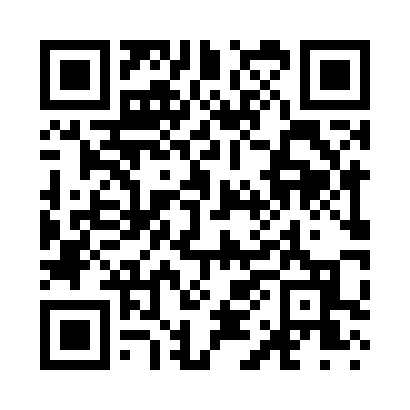 Prayer times for Mart, Virginia, USAMon 1 Jul 2024 - Wed 31 Jul 2024High Latitude Method: Angle Based RulePrayer Calculation Method: Islamic Society of North AmericaAsar Calculation Method: ShafiPrayer times provided by https://www.salahtimes.comDateDayFajrSunriseDhuhrAsrMaghribIsha1Mon4:436:131:335:268:5310:232Tue4:446:131:335:268:5310:233Wed4:446:141:345:268:5310:234Thu4:456:141:345:268:5310:225Fri4:466:151:345:268:5310:226Sat4:466:161:345:268:5210:227Sun4:476:161:345:268:5210:218Mon4:486:171:345:268:5210:219Tue4:496:171:355:278:5210:2010Wed4:506:181:355:278:5110:1911Thu4:506:191:355:278:5110:1912Fri4:516:191:355:278:5010:1813Sat4:526:201:355:278:5010:1714Sun4:536:211:355:278:4910:1715Mon4:546:211:355:278:4910:1616Tue4:556:221:355:278:4810:1517Wed4:566:231:355:278:4810:1418Thu4:576:231:355:278:4710:1319Fri4:586:241:365:278:4710:1320Sat4:596:251:365:278:4610:1221Sun5:006:261:365:278:4510:1122Mon5:016:261:365:268:4510:1023Tue5:026:271:365:268:4410:0924Wed5:036:281:365:268:4310:0825Thu5:046:291:365:268:4210:0626Fri5:056:301:365:268:4110:0527Sat5:076:301:365:268:4110:0428Sun5:086:311:365:268:4010:0329Mon5:096:321:365:258:3910:0230Tue5:106:331:365:258:3810:0131Wed5:116:341:365:258:379:59